ALLEGATO 3 - Criteri di comparazione con relativi punteggi.Oggetto: Avviso di selezione di profili professionali mediante comparazione di curricula e colloquio nell’ambito del progetto dal titolo “P.I.U. -SUPREME” Percorsi Individualizzati di Uscita dallo sfruttamento”, Convenzione dell’8 marzo 2019 e successivi Addendum a valere sul Fondo Sociale Europeo, Programma Operativo Nazionale “Inclusione” 2014-2020 Asse 3 – Priorità di Investimento 9i - Obiettivo Specifico 9.2.3. Sotto Azione III - Prevenzione e contrasto del lavoro irregolare e dello sfruttamento nel settore agricolo, CUP: B35B19000250006.PUNTEGGIO MAX 100 sulla base dei seguenti tre Macro parametri:Macro parametro A) “Percorso formativo documentato” massimo punti 20.Macro parametro B) “Numero di anni di esperienza” massimo punti 40.Macro parametro C) “Colloquio individuale” massimo punti 40.Trani, lì 7 Giugno 2023								   NOVA Consorzio Nazionale									 Timbro e Firma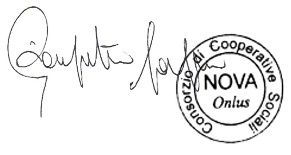 VoceCRITERIPUNTI max1Voto di Laurea:110/110 con lode	= punti 16;110/110		= punti 14;da 105 a 109/110	= punti 12;da 100 a 104/110	= punti 10;da 95 a 99/110		= punti 7;da 90 a 94/110		= punti 5;fino a 90/110		= punti 2162Titoli formativi curriculari post laurea della durata di almeno 400 ore:Punti 1 per ogni titolo aggiuntivo per un max di nr. 4 titoli valutabili.4VoceCRITERIPUNTI max1Numero di anni di esperienza superiore al minimo richiesto pari a 10 anni (profilo esperto senior) e 5 anni (profilo ricercatore esperto senior):Punti 2 per ogni trimestre in più di esperienze maturate nell’ambito oggetto dell’incarico fino ad un massimo di 20 trimestri (5 anni). La frazione di semestre non si conta.40VoceCRITERIPUNTI max1Colloquio individuale finalizzato a valutare esperienze e competenze relative agli ambiti e profili ai quali ci si candida.Criteri di valutazione dei colloqui.Nel corso dei colloqui saranno valutati i seguenti aspetti:- conoscenza dei contenuti rispetto alle attività da espletare;- capacità di analisi, riflessione e sintesi su problemi posti;- capacità di orientamento valutativo e decisionale rispetto a situazioni connesse alle competenze professionali richieste dallo specifico incarico.Valutazioni esprimibili: Ottimo (da 35 a 40); buono (da 30 a 34), discreto (da 25 a 29), sufficiente (da 20 a 24) e non adeguato (inferiore a 20).40